Q/ A/ Write the function of:CropProventriculusLiver Pancreas						B/ What are the factors that have an effect on the nutritional value of plant sources of proteins. Also write tree of most of important and common plant Sources of protein Q/ If you have a flock in production period. Egg weight 62 g, weekly increase in body weight 28 g, the body weight 2300 gram, the rate of egg production 75% and the breeding on the ground. How much net energy needs for these birds?					Q/ AWhy the corn is the main components in the poultry diet? Why Soybean meal is the most important plant protein that used in poultry feeds?Are you suggesting using the blood powder in poultry diet or not? Why?  							B/. What are the important tests, these are doing for the ingredient in the laboratory of Erbil feed factory for manufacturing poultry diet before inserting it to the factory?   					Q/ Calculate the daily requirement of protein with the feed consumption for Broiler flock consists of 5000 birds if you knew that the weight of bird 2500 g and the rate of weekly body weight increasing   595 g, the proportion of protein in the diet 19 %.Q/Define the (Digestion, and Absorpsion).What are the most Raw material types these are used in the poultry diet as an ingredient?  	Q/ In the Flock of Chicken to egg production, the rate of weight is 2200 g/ bird. The average weight of the egg production 61.2 g with a standard deviation 5.12 g, daily growth rate 10 g and a standard deviation 0.21g with daily feed intake 120g. Calculate the bird's need of Lysine, Histidine, Leucine, tyrosine, Theronine and Valine.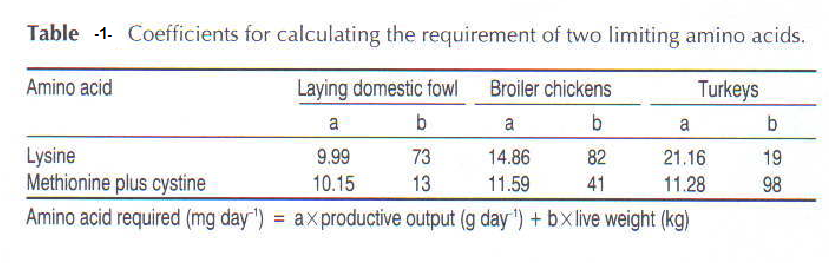 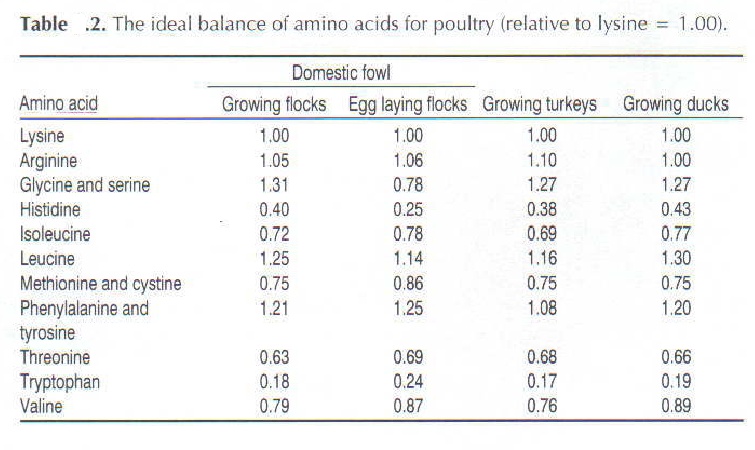 Q/What  are the factors that have an effect on the nutritional value of plant sources for proteins ?If the weight of chicken (2) kg , the average of daily increase 5 g , the rate of egg weight (62) g , production rate(80)% and the breeding in cages. calculate the net energy for birds.Q// Define the (Digestion, and Absorpsion) also write the function of (Liver and Crop) 						/ Answer the following question Why the corn are the main components in the poultry diet? Why Soybean meal is the most important plant protein that used in poultry feeds?Are you suggesting using the blood powder in poultry diet or not? Why?  Q/If you have a flock in production period. Egg weight 62 g, weekly increase in body weight  28 g, the body weight 2300 gram, the rate of egg production 75% and the breeding on the ground. How much energy is needed to these birds?Q1/A/ Define the digestion and write the parts of the digestion system gradually with the function of each one of them. 			B/what are the important tests, these are doing for the ingredient in the laboratory of Erbil feed factory for manufacturing poultry diet before inserting them to the factory?   							Q/A/. What are the raw material types that use in pthe oultry diet? And write two examples for each one.							B/. Why using of barley in the poultry diet limited? And write the ratio of protein and fibre in barley. What is  the allow ratio of it in poultry diets?C/. What's the gossypol? And which plant seed meals contain it?